Klapa odcinająca z uszczelnieniem pierścieniem tocznym AKL 160Opakowanie jednostkowe: 1 sztukaAsortyment: K
Numer artykułu: 0092.0423Producent: MAICO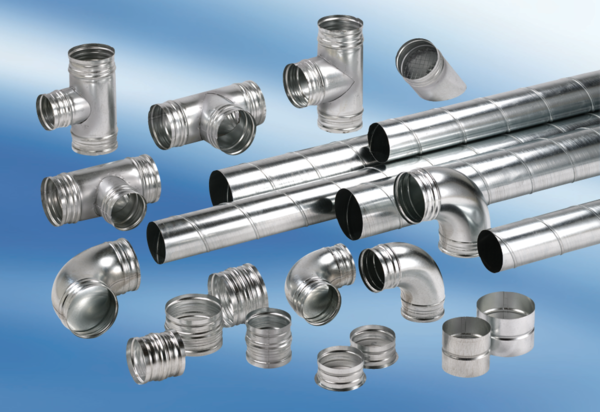 